Publicado en  el 03/01/2017 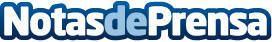 13,1% menys de víctimes mortals a les carreteres catalanes aquest 2016Segons dades provisionals del Servei Català de Trànsit (SCT), entre l’1 de gener i el 31 de desembre de 2016 a les carreteres catalanes s’han registrat 153 víctimes mortals a 24 horesDatos de contacto:Nota de prensa publicada en: https://www.notasdeprensa.es/131-menys-de-victimes-mortals-a-les-carreteres Categorias: Cataluña http://www.notasdeprensa.es